MINUTES OF THE MEETINGOF TIIEAUSTRALIA AND NEW ZEALAND ASSOCIATION FOR CLINICAL PASTORAL EDUCATIONMANAGEMENT COMMITTEEHELD IN THE CONFERENCE ROOM
 OF THE GRANADA INN-MOTEL,GLENUNGA S.A.ON SATURDAY JUNE 20, 1992.at 2.00pm.Attendance:		J. Peterkin, D. Olafsen, D. Larsen. M. Pollard. D. Lelean. D. Buchanan.  D. Stark, C. Francis, B. Jelly, M. Coleman, J. McAlpine and K. Little.Apolo2:ies:	R. Bradley. M. Lee, D. Brook, B. Kempe, B. Hale, and Ray Reddicliffe.M92/l.	It was resolved:"That these be the apologies."Opening:	The Chairperson. Rev'd Judy Peterkin, convened the meeting with prayer.Membership:	was reported that due to unfortunate circumstances ASPEA has been unable topay its membership fees before the commencement of this meeting.. '--------"M92/2It was resolved:"That we accept the explanation and allow the ASPEA representatives to take their place in the meeting and exercise their full rights."Introductions and Reports:Those present then introduced themselves and reported matters from their own organisations.Minutes:	It was resolved:M92/3	"That the minutes be taken as read and confirmed as a correct record."Business Arising: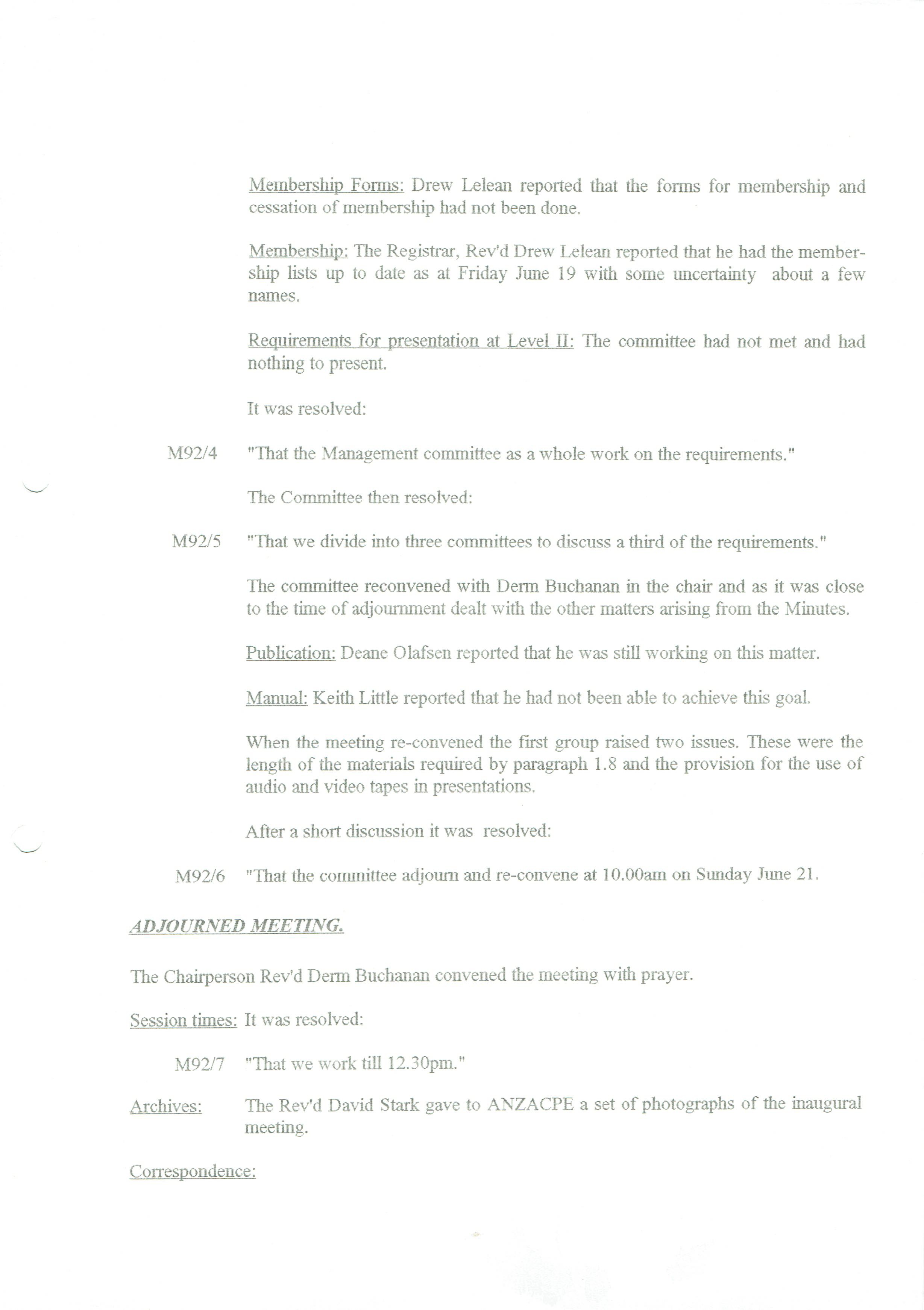 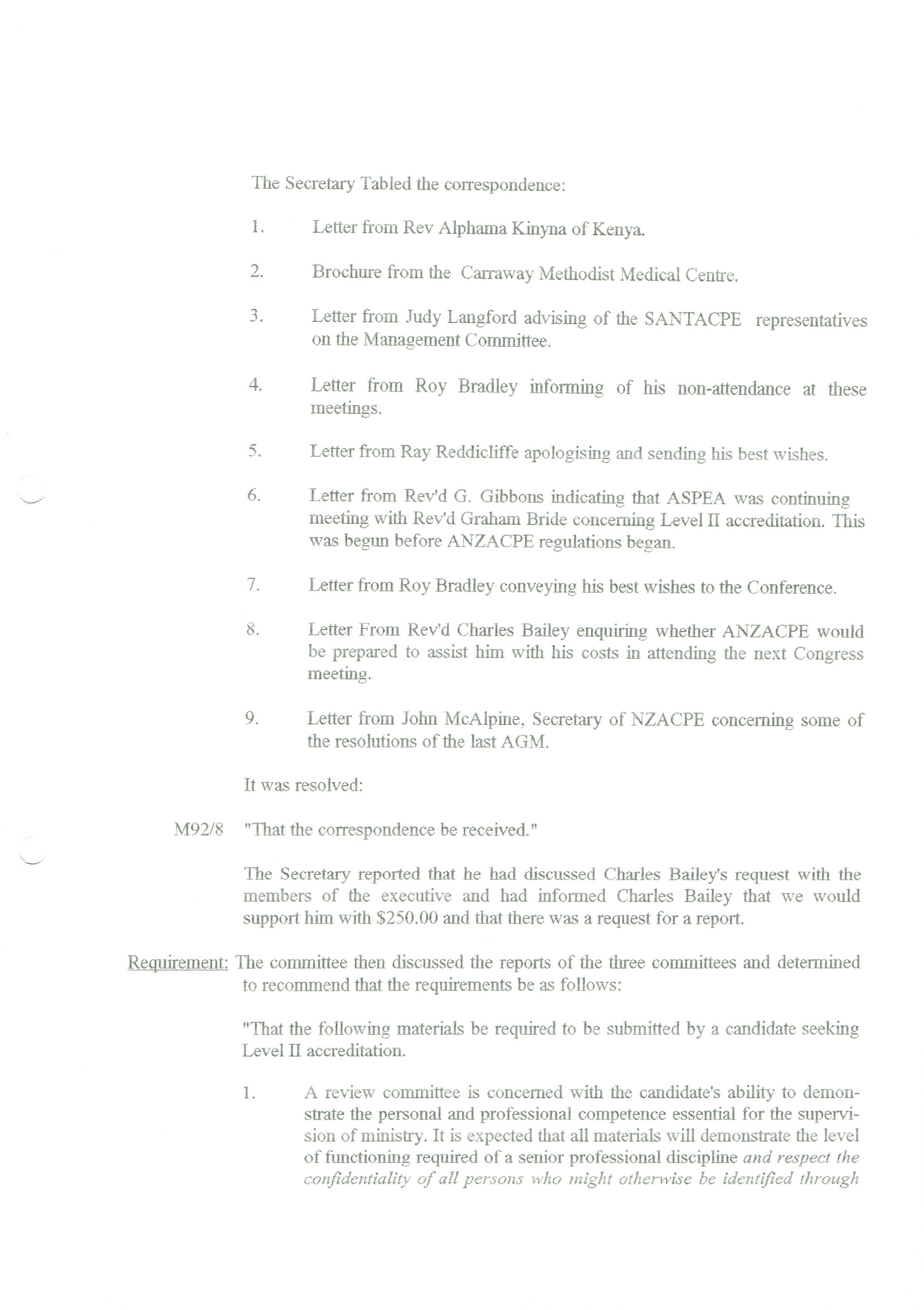 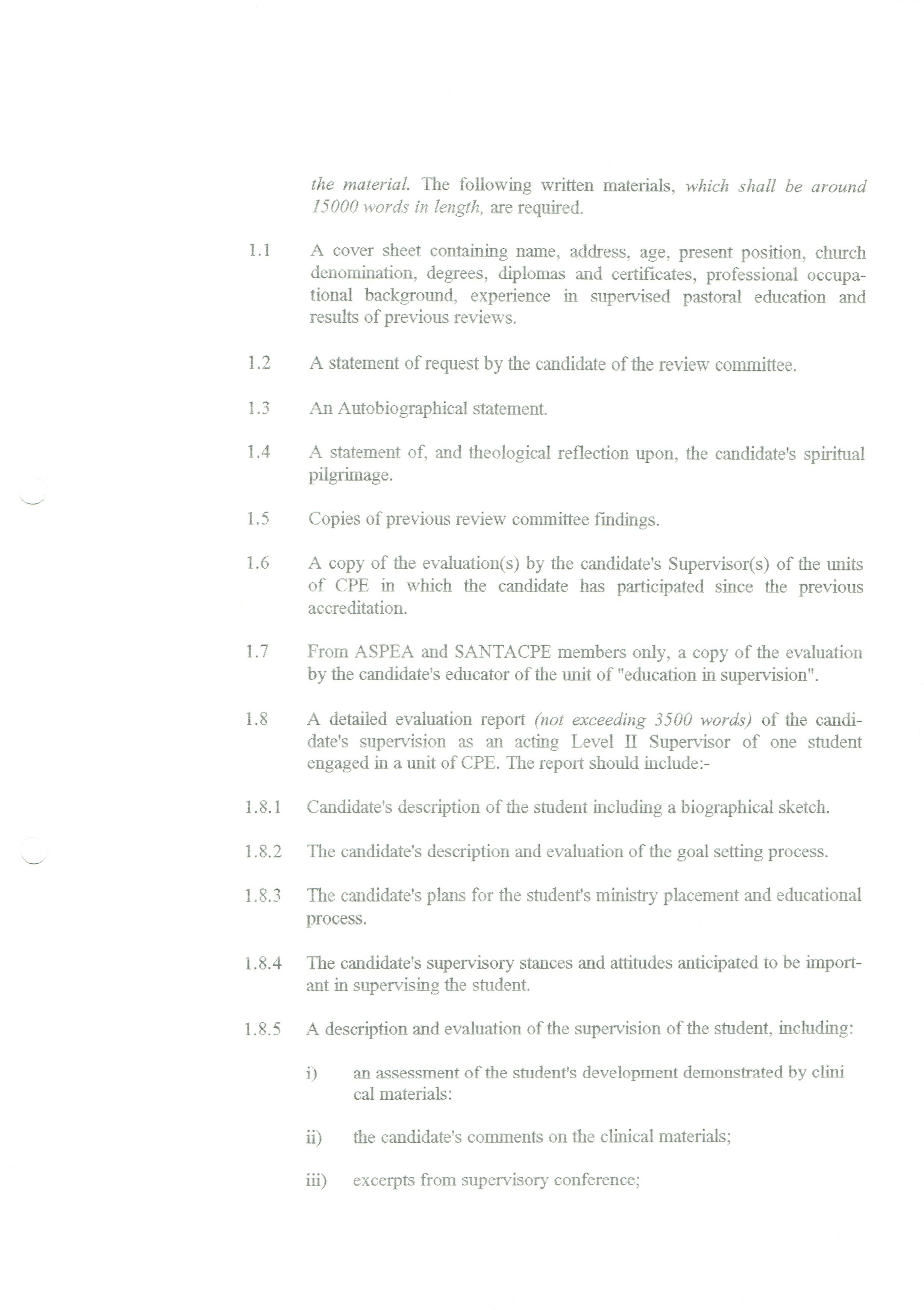 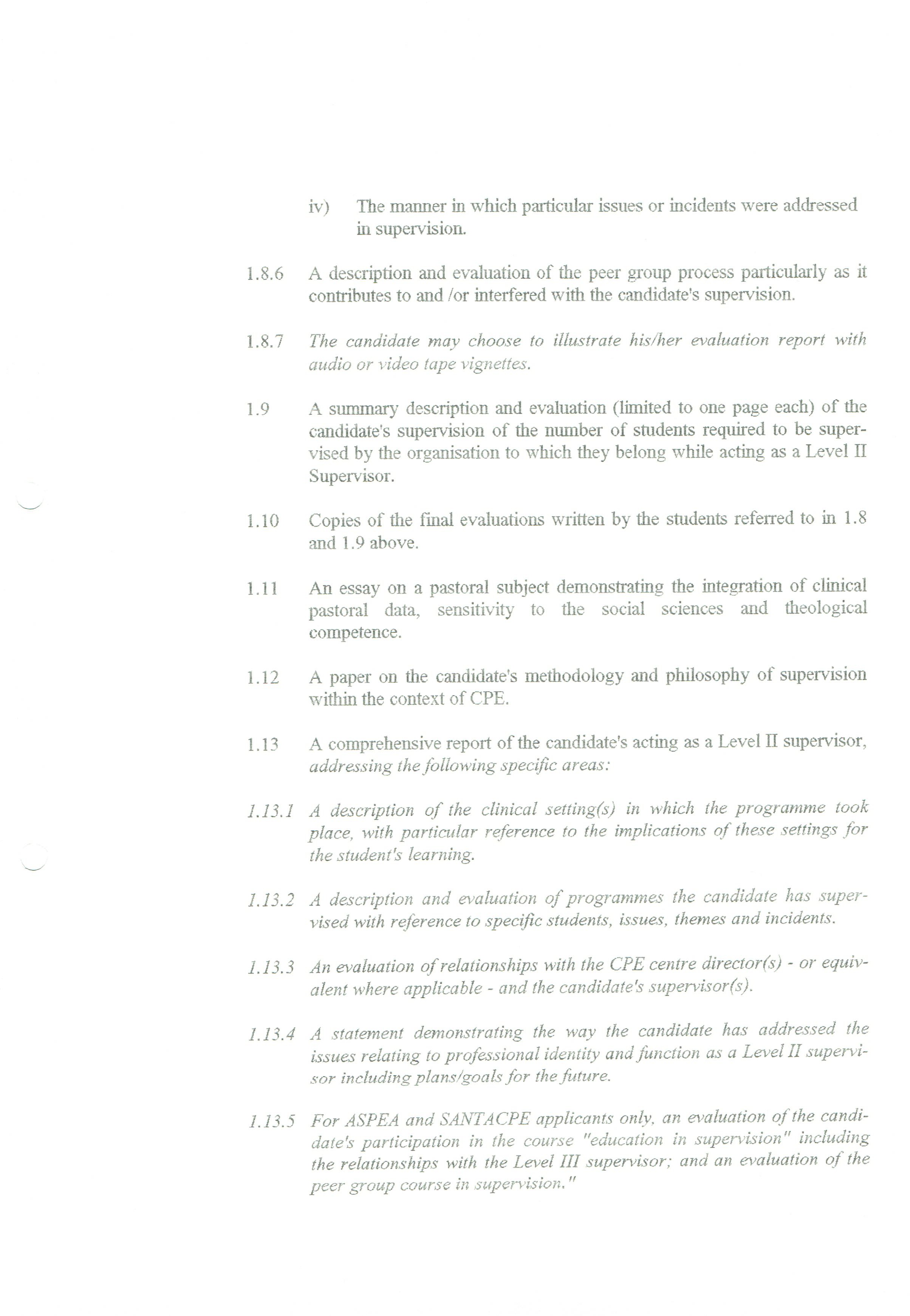 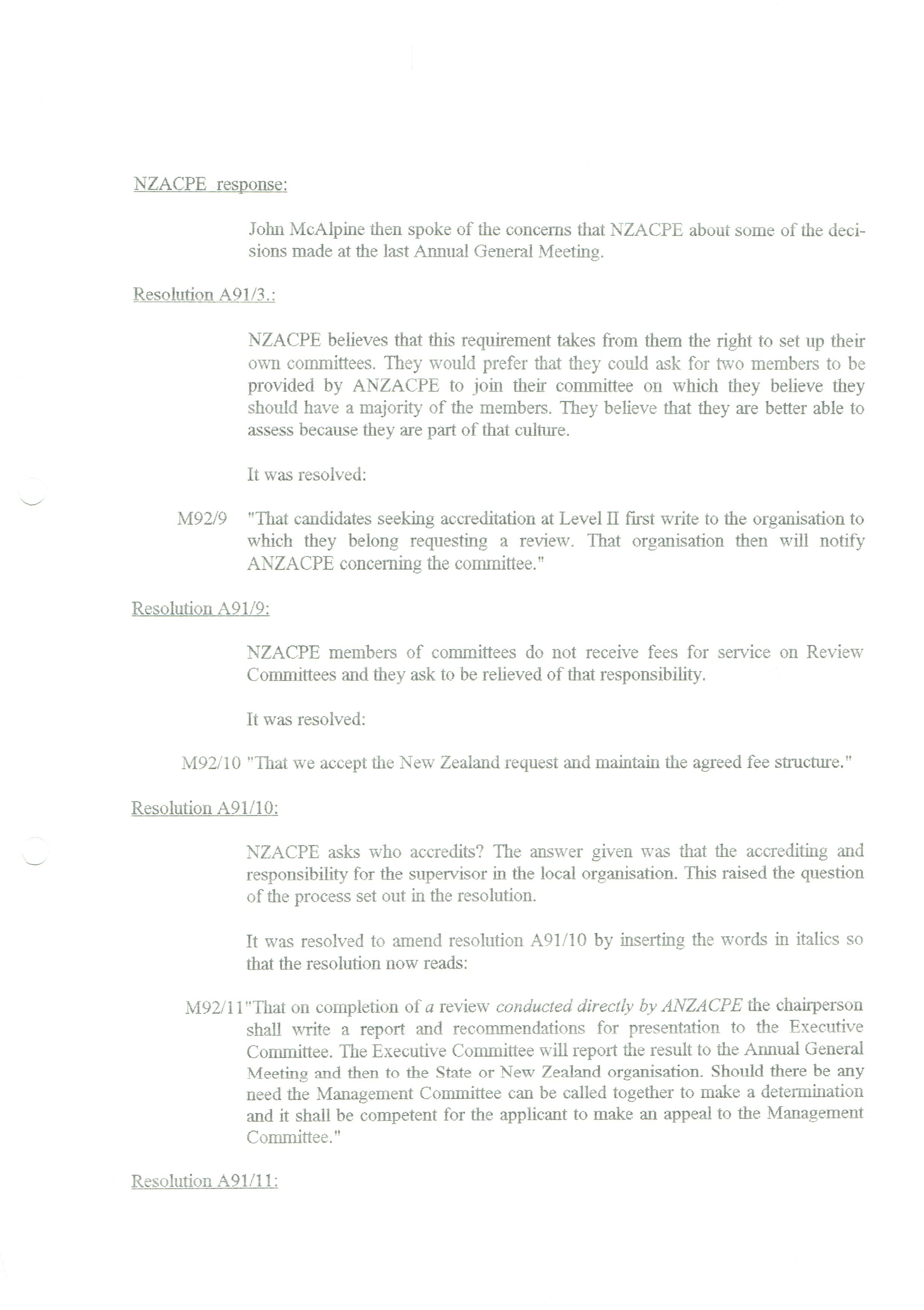 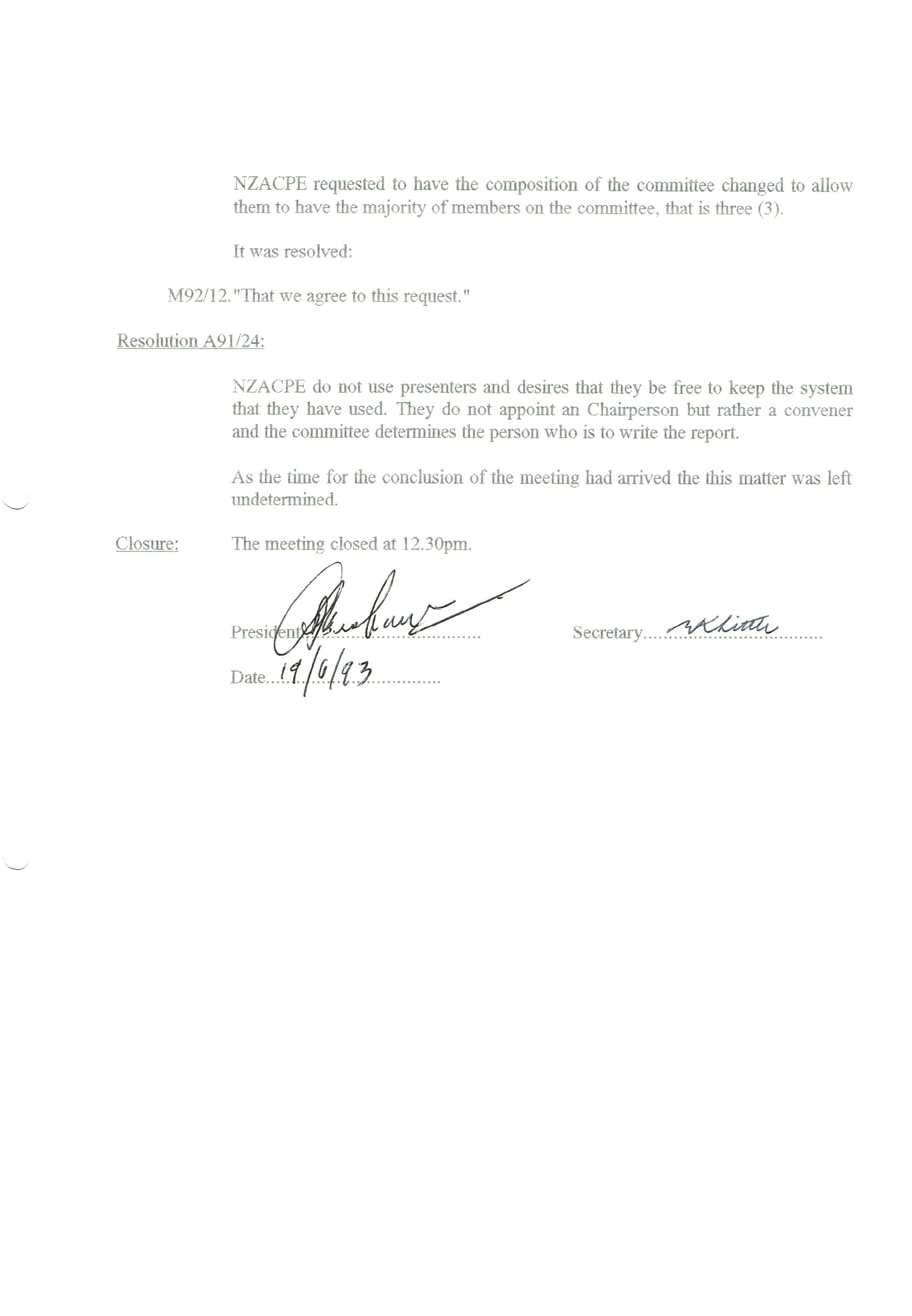 